Beste spelers, ouders, medewerkers, trainers en leden van de sportieve staf, Deze middag in de media nog een oproep om zo weinig mogelijk contact te hebben met personen buiten je eigen bubbel, corona-tests worden enkel in concrete gevallen nog uitgevoerd, cijfers blijven maar stijgen, ...Dan begrijp ik, als voorzitter van de club, de beslissing niet van Voetbal Vlaanderen. Tot mijn grote verbijstering heeft Voetbal Vlaanderen gisterenavond besloten dat de trainingen en wedstrijden blijven doorgaan de komende weken (behalve voor U19 en beloften geen wedstrijden).Ik heb mijn ongenoegen over deze beslissing deze middag via mail overgemaakt aan de secretaris-generaal van Voetbal Vlaanderen en gevraagd alsnog op hun beslissing te willen terugkomen (zie hieronder):Geachte heer secretaris-generaal,Geachte heer Mazur, Als voorzitter van KSV Oudenaarde, richt ik mij rechtstreeks tot u nav de genomen beslissingen ivm het verder laten doorgaan van trainingen en wedstrijden voor de jeugd.Allereerst vind ik het totaal niet kunnen dat wij als beleidsmensen van de club totaal niet betrokken worden in jullie beslissingen terwijl het wel deze mensen zijn die verantwoordelijk zijn voor de dagdagelijkse gang van zaken en het financiële in de club. Mijn ontgoocheling was en is nog steeds enorm groot (en ook van vele andere clubs), dat jullie beslissen dat jeugdvoetbal in de huidige context nog steeds kan doorgaan.Welke argumentatie jullie daarvoor hebben is mij een raadsel. Het kan enkel maar zijn dat jullie willen dat de kinderen kunnen blijven spelen en trainen, en dat willen wij ook (absoluut) maar niet in deze omstandigheden. En er zijn 3 redenen om deze omstandigheden te onderbouwen :De overheid roept op om met zo weinig mogelijk personen contact te hebben en zelf het testen van personen met mogelijke besmetting wordt teruggeschroefd. Hoe kunnen wij als club dan verantwoorden dat we op zaterdag 10 wedstrijden gaan spelen, waar enkele honderden mensen (ouders en spelers) samentroepen, weliswaar op afstand. Dit druist in tegen alle covid-regels. Het zal je als club maar overkomen dat er plotseling een covid-haard uitbreekt op je club en hierdoor 10-tallen mensen besmet geraken (iets wat iedere club kan overkomen want wij beschikken niet over de middelen om alle spelers en medewerkers te laten testen)Voetbal organiseren zonder kleedkamers en douches : misschien nog net haalbaar als het droog blijft en de temperaturen mild blijven, maar dit zal de komende weken ongetwijfeld veranderenKantines verplicht sluiten : geen inkomsten voor de clubs, maar de wedstrijdkosten en de werkingskosten blijven, de trainers moeten verder vergoed worden wat ook logisch is als ze trainingen en wedstrijden leiden – wie gaat dit compenseren?En de kantine-inkomsten zijn al 35% minder dan de voorbije seizoenen.  Verkoopacties organiseren heeft ook zijn grenzen, je kan niet om de 3 weken met iets op de proppen komen. Eetfestijnen mogen en kunnen we niet organiseren. En ook niet vergeten dat het voorbije seizoen werd afgesloten met een groot verlies door het stopzetten van het voetbal en de evenementen. Al deze beslissingen zijn genomen door de overheid en daar zal ieder wel zijn mening over hebben wat goed en niet goed is. Wij willen dit dus niet in jullie schoenen schuiven. Maar als dergelijke beslissingen opgelegd worden door de overheid, dan moeten jullie als Voetbal Vlaanderen ook jullie verantwoordelijkheid nemen en beslissen wat moet : stilleggen van alle voetbalactiviteiten tot zolang er versoepelingen komen. Het water staat bij veel clubs aan de lippen, maar deze beslissing om in dergelijke omstandigheden verder te trainen en spelen, maakt deze situatie alleen maar erger.Laat ons het gezond verstand primeren en kom terug op jullie beslissing. Het zal Voetbal Vlaanderen alleen maar sieren.Een verontrust voorzitter.Maar wij gaan ons aan de opgelegde beslissing houden en dit proberen in goede banen te leiden. Hoe dit organiseren? Lijkt ons geen evidentie (geen kleedkamers, geen douches, geen kantine, …) en dat wil zeggen ook totaal geen inkomsten. Indien wij dit willen toepassen dan vraagt dit om uitzonderlijke maatregelen :Welke zijn deze maatregelen :Iedere ploeg traint 2 maal per week (geen 3 maal) en voor de bovenbouw kan er een looptraining voorzien worden die wordt doorgestuurd naar de trainer via strava (de vrijdag wordt geschrapt als trainingsdag).Keeperstrainingen gaan maar om de 2 weken doorCarroussel-trainingen en techniektrainingen worden stopgezet tot nader bericht. Maw er wordt enkel nog getraind in de eigen bubbel per ploeg en dit 2 maal per weekWedstrijden worden gespeeld maar zonder kleedkamers, douches en kantineOnze jeugdtrainers worden enkel vergoed voor de trainingen en niet voor de wedstrijden    (waarvoor onze dank)Door deze maatregelen kunnen we de financiële impact proberen te minimaliseren, maar verlies lijden kunnen we niet vermijden. Dit is houdbaar voor enkele weken voor de club, maar als de opgelegde maatregelen van de overheid worden verlengd dat zal er maar 1 beslissing kunnen genomen worden en dit is alles stilleggen.Hopend op jullie begrip.Met sportieve groeten,Kurt VandeputteVoorzitterkvandeputte@actnet.be0475/62.74.53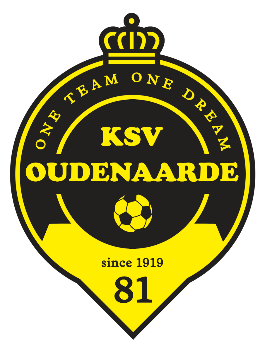 